隨機出題系統首先先選好10題題目，如下所示:(	Ｄ	) 1.		Frank:	What ________ Amy do at your home yesterday?			Grac	e:	She cooked dinner for us.			(Ａ) does		(Ｂ) do
(Ｃ) is		(Ｄ) did(	Ａ	) 2.		Ben:		________ you do anything special in Penghu?
		Lisa:	Yes, I joined a summer camp there.			(Ａ) Did		(Ｂ) Do
(Ｃ) Are		(Ｄ) Can(	Ｂ	) 3.	Who ________ the car?  It is very clean now.			(Ａ) washes		(Ｂ) washed
(Ｃ) did wash		(Ｄ) wash(	Ｃ	) 4.	Michael walked on the path near the sea yesterday evening, but his sister ________.			(Ａ) doesn’t		(Ｂ) isn’t
(Ｃ) didn’t		(Ｄ) did(	Ｄ	) 5.	Linda’s father enjoys ________ basketball every evening.			(Ａ) play		(Ｂ) played
(Ｃ) plays		(Ｄ) playing(	Ｄ	) 6.	The girls studied at home ________.			(Ａ) on Sundays	(Ｂ) every Saturday
(Ｃ) now		(Ｄ) last night(	Ａ	) 7.	Tim was very ________ yesterday.  He cleaned the whole house and cooked a big dinner for us.			(Ａ) helpful		(Ｂ) helped
(Ｃ) help		(Ｄ) helping(	Ｂ	) 8.	We watched Taipei 101 fireworks show ________ 188 seconds.			(Ａ) in		(Ｂ) for
(Ｃ) at		(Ｄ) by(	Ａ	) 9.	________ yesterday!			(Ａ) What a happy day	(Ｂ) What happy a day
(Ｃ) What happy day	(Ｄ) What a day happy(	Ｃ	)10.	We picked up the trash and carried it ________ the trash can.
(Ａ) of		(Ｂ) for	
(Ｃ) to		(Ｄ) by將題目鍵入角色【題目】的造型1~造型10中再製作一個清單【答案】將答案鍵入清單中將答案隱藏再製作兩個變數，分別為答對與答錯，並再開始時歸零透過角色製作A B C D 四個按鈕 製作清單【1-10】、【題目順序】、與變數【i】、【亂數】在開始時先將【1-10】先鍵入1~10，再從中選5題到【題目順序】中到角色【題目】的程式區中鍵入底下指令接著我們要判斷答案是否正確，並至下一題直到5題結束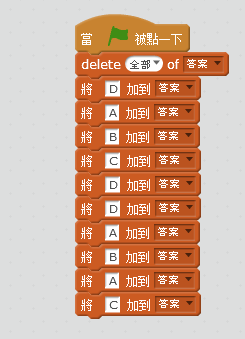 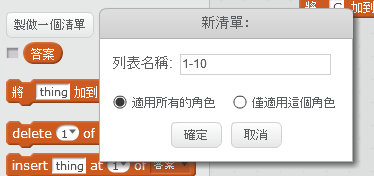 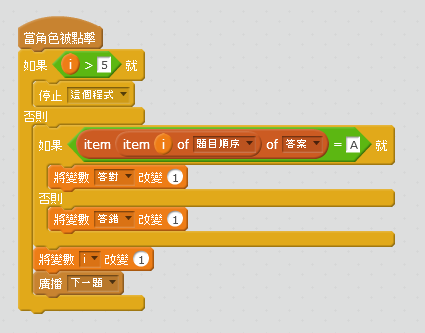 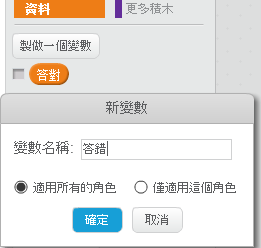 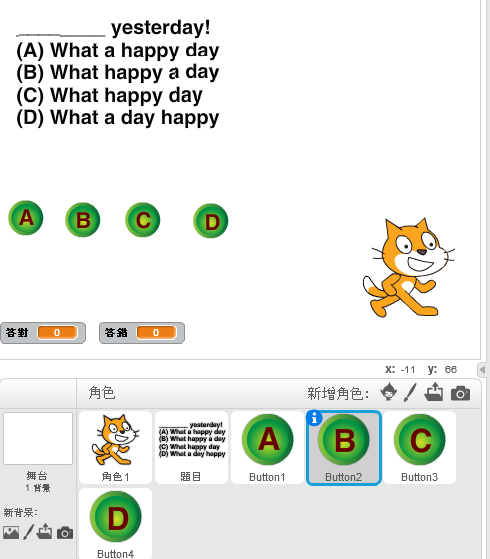 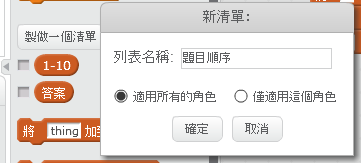 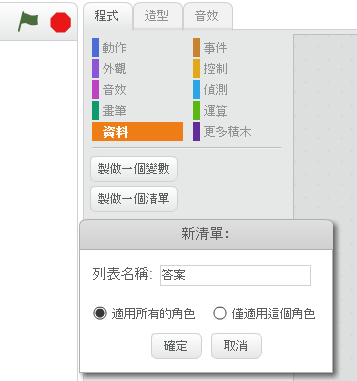 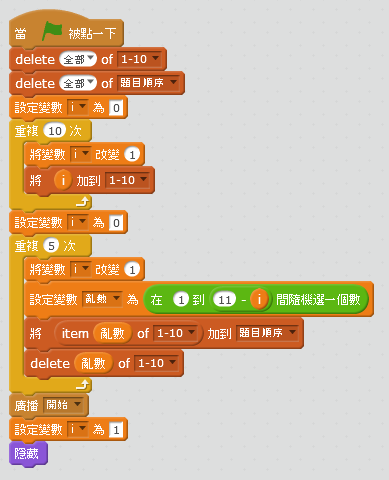 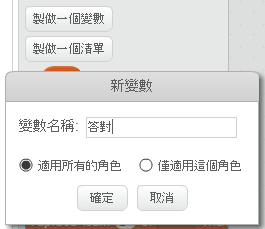 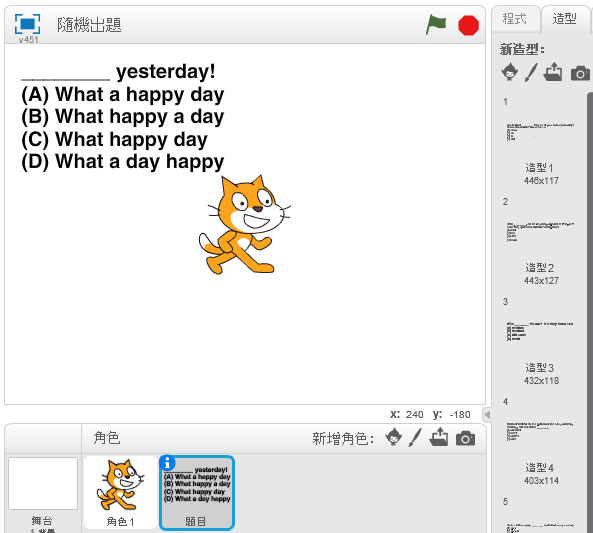 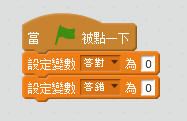 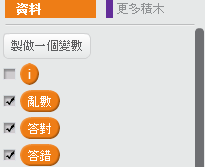 